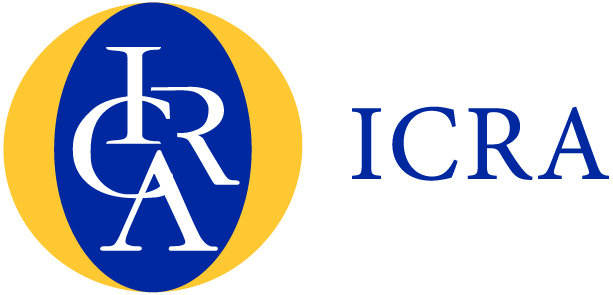 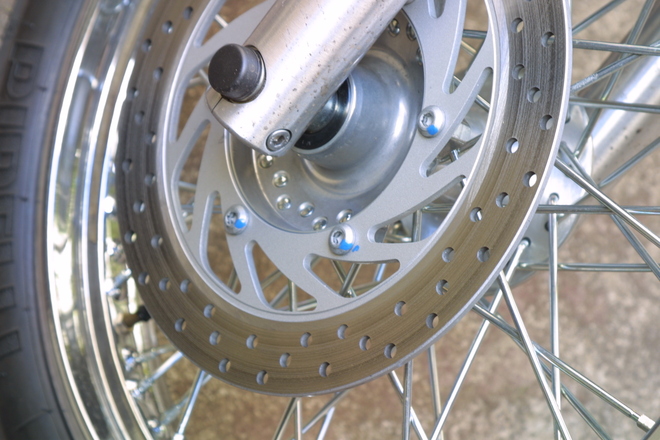 FY2017:  Steady increase in commodity prices a concerning factor for auto component industry profitability										 FY2017: Overall credit profile remain stablePlease contact ICRA to get a copy of the full report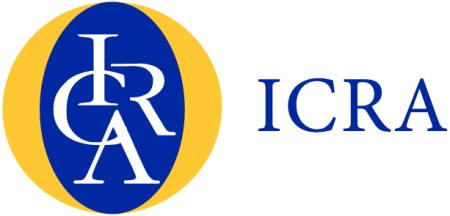 ICRA LimitedAn Associate of Moody's Investors ServiceCORPORATE OFFICEBuilding No. 8, 2nd Floor, Tower A; DLF Cyber City, Phase II; Gurgaon 122 002Tel: +91 124 4545300; Fax: +91 124 4545350Email: info@icraindia.com, Website: www.icra.inREGISTERED OFFICE1105, Kailash Building, 11th Floor; 26 Kasturba Gandhi Marg; New Delhi 110001Tel: +91 11 23357940-50; Fax: +91 11 23357014Branches: Mumbai: Tel.: + (91 22) 24331046/53/62/74/86/87, Fax: + (91 22) 2433 1390 Chennai: Tel + (91 44) 2434 0043/9659/8080, 2433 0724/ 3293/3294, Fax + (91 44) 2434 3663 Kolkata: Tel + (91 33) 2287 8839 /2287 6617/ 2283 1411/ 2280 0008, Fax + (91 33) 2287 0728 Bangalore: Tel + (91 80) 2559 7401/4049 Fax + (91 80) 559 4065 Ahmedabad: Tel + (91 79) 2658 4924/5049/2008, Fax + (91 79) 2658 4924 Hyderabad: Tel +(91 40) 2373 5061/7251, Fax + (91 40) 2373 5152 Pune: Tel + (91 20) 2556 1194/0195/0196, Fax + (91 20) 553 9231 © Copyright, 2017 ICRA Limited. All Rights Reserved.All information contained herein has been obtained by ICRA from sources believed by it to be accurate and reliable. Although reasonable care has been taken to ensure that the information herein is true, such information is provided 'as is' without any warranty of any kind, and ICRA in particular, makes no representation or warranty, express or implied, as to the accuracy, timeliness or completeness of any such information. Also, ICRA or any of its group companies, while publishing or otherwise disseminating other reports may have presented data, analyses and/or opinions that may be inconsistent with the data, analyses and/or opinions presented in this publication. All information contained herein must be construed solely as statements of opinion, and ICRA shall not be liable for any losses incurred by users from any use of this publication or its contents.CORPORATE OFFICEBuilding No. 8, 2nd Floor,Tower A, DLF Cyber City, Phase II,Gurgaon 122002Ph: +91-124-4545300, 4545800Fax; +91-124-4545350REGISTERED OFFICE1105, Kailash Building, 11th Floor,26, Kasturba Gandhi Marg,New Delhi – 110 001Tel: +91-11-23357940-50Fax: +91-11-23357014CHENNAIMr. Jayanta ChatterjeeMobile: 9845022459Mr. P KalaivananMobile: 98942045515th Floor, Karumuttu Centre,498 Anna Salai, Nandanam,Chennai-600035.Tel: +91-44-45964300,24340043/9659/8080Fax:91-44-24343663E-mail: jayantac@icraindia.comp.kalaivanan@icraindia.comHYDERABADMr. M.S.K. AdityaMobile: 9963253777301, CONCOURSE, 3rd Floor,No. 7-1-58, Ameerpet,Hyderabad 500 016.Tel: +91-40-23735061, 23737251Fax: +91-40- 2373 5152E-mail: adityamsk@icraindia.comMUMBAIMr. L. ShivakumarMobile: 98210864903rd Floor, Electric Mansion,Appasaheb Marathe Marg, Prabhadevi,Mumbai - 400 025Ph : +91-22-30470000,24331046/53/62/74/86/87Fax : +91-22-2433 1390E-mail: shivakumar@icraindia.comKOLKATAMs. Vinita BaidMobile: 9007884229A-10 & 11, 3rd Floor, FMC Fortuna,234/ 3A, A.J.C. Bose Road,Kolkata-700020.Tel: +91-33-22876617/ 8839,22800008, 22831411Fax: +91-33-2287 0728E-mail: Vinita.baid@icraindia.comPUNEMr. L. ShivakumarMobile: 98210864905A, 5th Floor, Symphony,S. No. 210, CTS 3202,Range Hills Road, Shivajinagar,Pune-411 020Tel : +91- 20- 25561194,25560195/196,Fax : +91- 20- 2553 9231E-mail: shivakumar@icraindia.comGURGAONMr. Vivek MathurMobile: 9871221122Building No. 8, 2nd Floor,Tower A, DLF Cyber City, Phase II,Gurgaon 122002Ph: +91-124-4545300, 4545800Fax; +91-124-4545350E-mail: vivek@icraindia.comAHMEDABADMr. Animesh BhabhaliaMobile: 9824029432907 & 908 Sakar -II, Ellisbridge,Ahmedabad- 380006Tel: +91-79-26585049/2008/5494,Fax:+91-79- 2648 4924E-mail: animesh@icraindia.comBANGALOREMr. Jayanta ChatterjeeMobile: 9845022459'The Millenia', Tower B,Unit No. 1004, 10th Floor,Level 2, 12-14, 1 & 2, Murphy Road,Bangalore - 560 008Tel: +91-80-43326400,Fax: +91-80-43326409E-mail: jayantac@icraindia.com